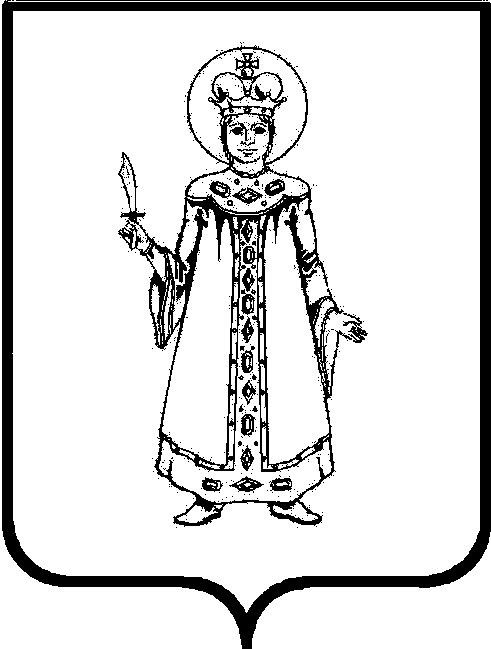 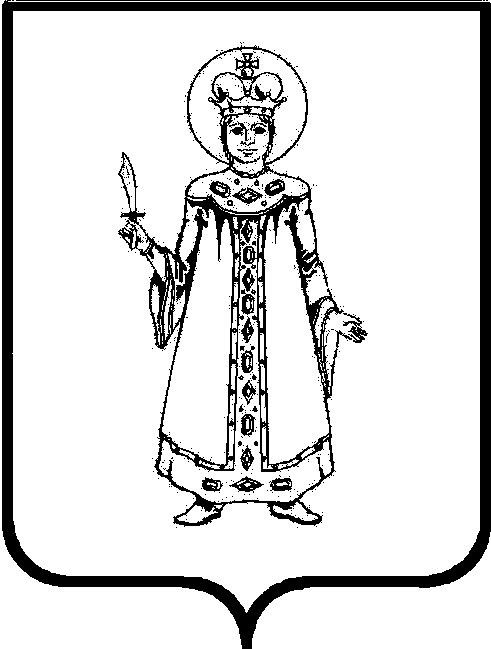 П О С Т А Н О В Л Е Н И ЕАДМИНИСТРАЦИИ СЛОБОДСКОГО СЕЛЬСКОГО ПОСЕЛЕНИЯ УГЛИЧСКОГО МУНИЦИПАЛЬНОГО РАЙОНАот 20.09.2021 № 222
О внесении изменений в постановление Администрации Слободского сельского поселения от 19.06.2012 № 35 «Об утверждении Административного регламента предоставления муниципальной услуги «Предоставление конкурсной документации, документации об аукционе на основании заявления любого заинтересованного лица»	В соответствии с Федеральным законом от 06.10.2003 № 131-ФЗ              «Об общих принципах организации местного самоуправления в Российской Федерации», Федеральным законом от 27.07.2010 №210-ФЗ «Об организации предоставления государственных и муниципальных услуг», Федеральным законом от 29 декабря 2020 № 479-ФЗ "О внесении изменений в отдельные законодательные акты Российской Федерации",  руководствуясь Уставом Слободского сельского поселенияАДМИНИСТРАЦИЯ ПОСЕЛЕНИЯ ПОСТАНОВЛЯЕТ:	1. Внести изменения в постановление Администрации Слободского сельского от 19.06.2012 № 35 «Предоставление конкурсной документации, документации об аукционе на основании заявления любого заинтересованного лица»:	1.1. Пункт 2.6. раздела 2 Административного регламента изложить в следующей редакции: «2.6. Исчерпывающих перечень документов, необходимых в соответствии с нормативными правовыми актами для предоставления муниципальной услуги и услуг, которые являются необходимыми и обязательными  для предоставления муниципальной услуги, подлежащих представлению заявителем, способы их получения заявителем:Для получения муниципальной услуги заинтересованное лицо должно предоставить заявление в письменной форме или в форме электронного документа согласно Приложению 1 к регламенту. В случае представления заявления при личном обращении заявителя или представителя заявителя предъявляется документ, удостоверяющий личность заявителя или представителя заявителя (предоставляется оригинал для снятия копии), в соответствии с законодательством Российской Федерации или посредством идентификации и аутентификации в органах, предоставляющих государственные услуги, органах, предоставляющих муниципальные услуги, многофункциональных центрах с использованием информационных технологий, предусмотренных частью 18 статьи 14.1 Федерального закона от 27 июля 2006 года № 149-ФЗ «Об информации, информационных технологиях и о защите информации».При предоставлении муниципальной услуги в электронной форме идентификация и аутентификация могут осуществляться посредством:-единой системы идентификации и аутентификации или иных государственных информационных систем, если такие государственные информационные системы в установленном Правительством Российской Федерации порядке обеспечивают взаимодействие с единой системой идентификации  и аутентификации, при условии совпадения сведений о физическом лице в указанных информационных системах;-единой системы идентификации и аутентификации и единой информационной системы персональных данных, обеспечивающей обработку, включая сбор и хранение, биометрических персональных данных, их проверку и передачу информации о степени их соответствия предоставленным биометрическим данным физического лицаОбращение за получением муниципальной услуги и предоставление муниципальной услуги, осуществляемые с использованием электронных документов, подписанных электронной подписью, осуществляется в соответствии с требованиями Федерального закона от 06 апреля 2011 года № 63-ФЗ «Об электронной подписи» и требованиями Федерального закона от 27 июля 2010 года № 210-ФЗ.Со дня размещения на официальном сайте извещения о проведении открытого конкурса, открытого аукциона Администрация на основании заявления любого заинтересованного лица, поданного в письменной форме или в форме электронного документа, согласно Приложению 1 к регламенту, в течение двух рабочих дней со дня получения соответствующего заявления предоставляет такому лицу конкурсную документацию, документацию об аукционе на бумажном носителе или в форме электронного документа. Предоставление конкурсной документации, документации об аукционе до размещения на официальном сайте извещения о проведении открытого конкурса, аукциона не допускается.При предоставлении муниципальной услуги Администрация не вправе требовать от заинтересованного лица:- предоставления документов, информации или осуществления действий, которые не предусмотрены нормативными правовыми актами, регулирующими отношения, возникающие в связи с предоставлением муниципальной услуги;- предоставления документов и информации, которые находятся в распоряжении Администрация, иных государственных органов, органов местного самоуправления либо подведомственных государственным органам или органам местного самоуправления организаций, участвующих в предоставлении муниципальной услуги, в соответствии с нормативными правовыми актами Российской Федерации, нормативными правовыми актами Ярославской области, муниципальными правовыми актами, за исключением документов, включенных в перечень, определенный частью 6 статьи 7 Федерального закона от 27 июля 2010 года № 210-ФЗ;- осуществления действий, в том числе согласований, необходимых для получения муниципальной услуги и связанных с обращением в иные государственные органы, органы местного самоуправления, организации, за исключением получения услуг и получения документов и информации, предоставляемых в результате предоставления таких услуг, включенных в Перечень услуг, которые являются необходимыми и обязательными для предоставления муниципальных услуг Администрацией Слободского сельского поселения Угличского муниципального района Ярославской области и оказываются организациями, участвующими в предоставлении муниципальных услуг Администрацией Слободского сельского поселения Угличского муниципального района Ярославской области, утвержденный постановлением Администрации поселения «Об утверждении Перечня муниципальных услуг, предоставляемых Администрацией Слободского сельского поселения.».	1.2. Абзац 4 подпункта 3.4.1. пункта 3.4 раздела 3 Административного регламента изложить в следующей редакции:	«Специалист Администрации, уполномоченный принимать документы (далее – специалист), осуществляет проверку заявления на соответствие требованиям регламента, в т.ч. проверяет документы, удостоверяющие личность заявителя в соответствии с законодательством Российской Федерации или посредством идентификации и аутентификации в органах, предоставляющих государственные услуги, органах, предоставляющих муниципальные услуги, многофункциональных центрах с использованием информационных технологий, предусмотренных частью 18 статьи 14.1 Федерального закона от 27 июля 2006 года N 149-ФЗ "Об информации, информационных технологиях и о защите информации" либо полномочия представителя, а также наличие документов указанных в пункте 2.6. раздела II  настоящего Регламента.».	2. Опубликовать настоящее постановление в Информационном вестнике Слободского сельского поселения, на официальном сайте Администрации Угличского муниципального района и сайте Слободского сельского поселения.	3. Контроль за исполнением настоящего постановления оставляю за собой.	4. Постановление вступает в силу с момента опубликования.Глава Слободского сельского  поселения                                   М.А. Аракчеева